Име на ученикот:------------------------------------------------Наставен предмет: МатематикаНаставна содржина: Симетрија (вежби)1.Заокружи ги предметите кои можат да имаат оска на симетрија. Означи ја оската на симетрија како на примерот.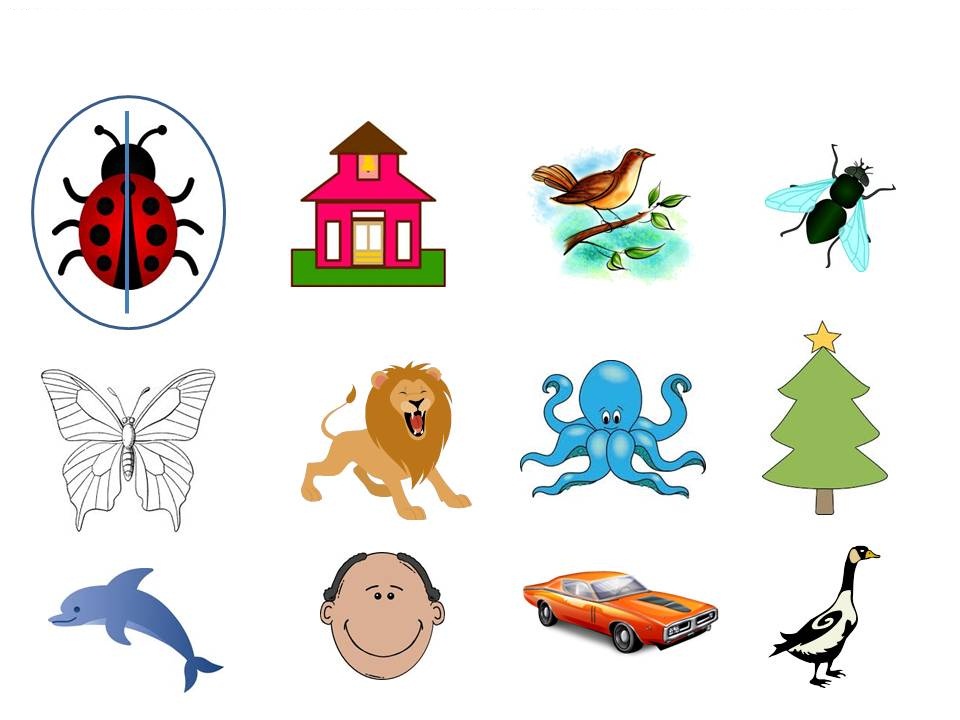 *ги знае предметите кои имаат оска на симетрија:   да   делумно  потребна е помош*означува оска на симетрија:  да   делумно    потребна е помошИме на ученикот:------------------------------------------------Наставен предмет: МатематикаНаставна содржина: Симетрија (вежби)1.Заокружи ги предметите кои можат да имаат оска на симетрија. Означи ја оската на симетрија како на примерот.*ги знае предметите кои имаат оска на симетрија:   да   делумно  потребна е помош*означува оска на симетрија:  да   делумно    потребна е помош2. Потруди се точно да ја нацрташ останатата половина од дадената фигура.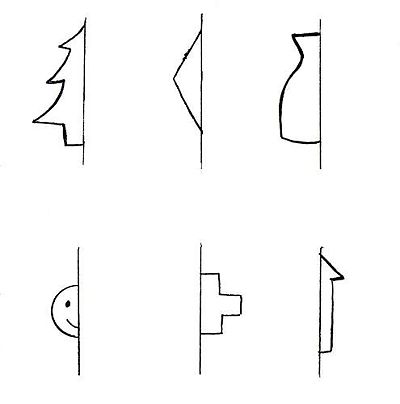 *точно знае да ја нацрта половината на дадена фигура.   да   делумно   потребна е помош                                                                                                      Одд. наставник:---------------------------------2. Потруди се точно да ја нацрташ останатата половина од дадената фигура.*точно знае да ја нацрта половината на дадена фигура.   да   делумно   потребна е помош                                                                                                      Одд. наставник:---------------------------------